Информационно-аналитический комментарий об инфляции в Приморском крае в октябре 2022 года Годовая инфляция в Приморском крае в октябре 2022 года замедлилась и составила 12,22% после 12,66% в сентябре. Это близко к значению по Дальневосточному федеральному округу (12,25%), но по-прежнему ниже, чем по России в целом, — 12,63%. Снижение годового темпа прироста цен в основном произошло на фоне расширения предложения на отдельных товарных рынках. Также на цены влияли ослабление спроса и постепенное налаживание параллельного импорта товаров длительного пользования. Основные показатели инфляции в Приморском краев % к соответствующему месяцу предыдущего года Источник: Росстат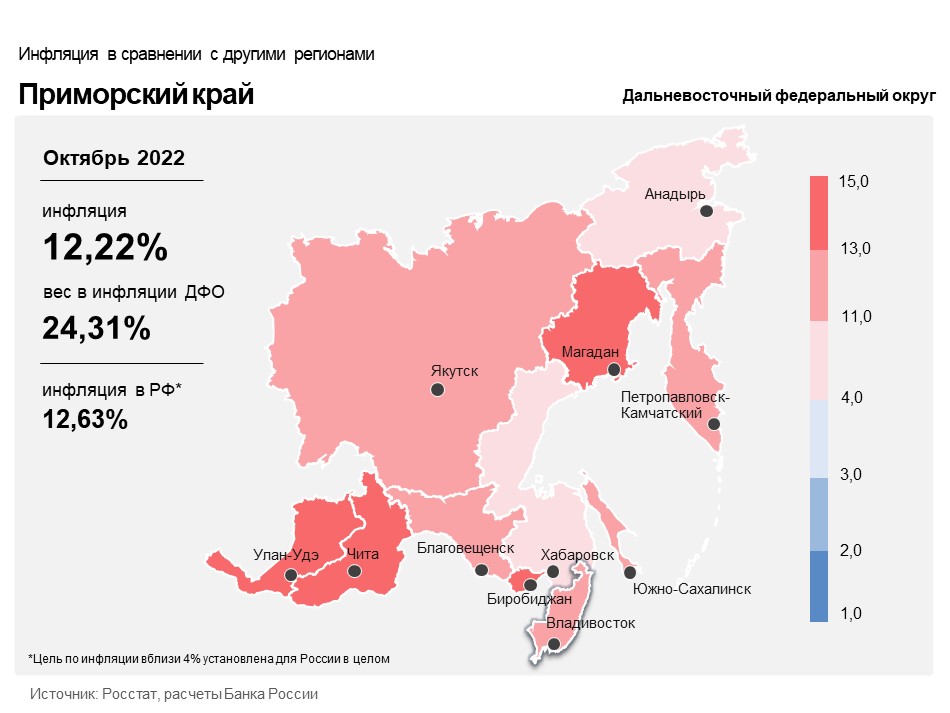 Продовольственные товарыГодовой темп прироста цен на продукты питания в Приморье в октябре снизился до 14,94% после 15,72% в сентябре. Основной вклад внесла динамика цен на мясные продукты. Годовой темп прироста цен на них в октябре был ниже, чем в сентябре. Местные производители нарастили объемы производства по сравнению с 2021 годом, и предложение этих продуктов на рынке увеличилось. Снижение цен на зерно и сою, а также увеличение объема производства кормов в стране привели к уменьшению затрат компаний на них. Это стало одной из причин замедления годового прироста цен на мясо птицы. Кроме того, цены на яйца в октябре снижались быстрее в годовом выражении, чем в сентябре.Расширение посевных площадей в крае по сравнению с 2021 годом, а также хорошие погодные условия привели к увеличению урожая овощей открытого грунта. В результате цены на картофель и чеснок в крае снижались быстрее в годовом выражении, чем в сентябре. Лук стал стоить дешевле, чем годом ранее. Увеличение производства муки и круп на фоне рекордного урожая зерновых в стране привело к снижению годовых темпов прироста цен на макароны, рис и гречку.Непродовольственные товарыГодовой прирост цен на непродовольственные товары в октябре уменьшился до 11,50% после 12,31% в сентябре.Снизился годовой темп прироста цен на легковые автомобили с пробегом. Основной фактор ― рост импорта из Японии и Южной Кореи по сравнению с 2021 годом.Сжатие спроса на фоне усиления неопределенности и постепенное налаживание параллельного импорта привели к замедлению годового прироста цен на бытовую технику и компьютеры. Смартфоны в октябре стали стоить дешевле, чем годом ранее. Также сжатие спроса обусловило снижение темпов прироста цен на мебель. Кроме того, из-за экспортных ограничений предложение пиломатериалов на внутреннем рынке значительно расширилось, и цены на них снизились. В результате уменьшились затраты производителей мебели, что отразилось на ценах.УслугиГодовой прирост цен в сфере услуг в октябре увеличился до 9,16% после 8,60% в сентябре.Перенос в тарифы роста затрат операторов сотовой связи на развитие и обновление сетей, в том числе из-за трудностей с поставками импортного оборудования, стал одной из причин удорожания их услуг в годовом выражении.Турфирмы повысили тарифы на автобусные туры с целью компенсации роста затрат, в том числе на содержание автомобильного парка и автострахование. Это привело к ускорению годового роста цен на такие туры в регионе.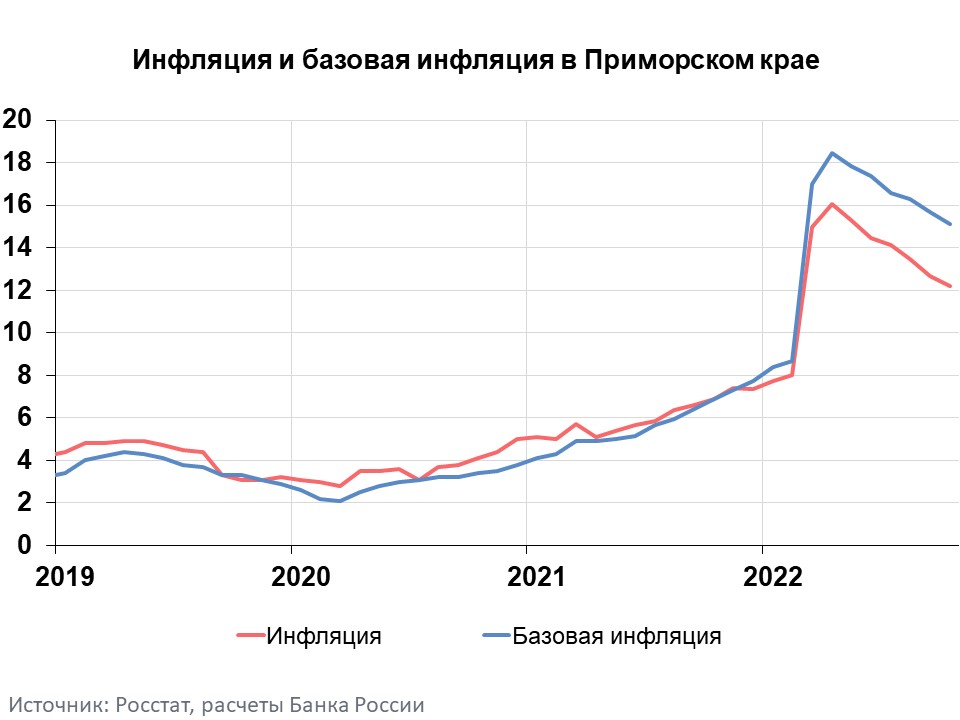 Инфляция в Дальневосточном федеральном округе и РоссииГодовая инфляция в Дальневосточном федеральном округе в октябре 2022 года замедлилась до 12,25% после 12,68% в сентябре. При этом она осталась ниже, чем в целом по России (12,63%). Снижение годового темпа прироста цен на Дальнем Востоке произошло в основном из-за расширения предложения на отдельных товарных рынках и ослабления спроса на товары длительного пользования.Годовая инфляция в России продолжила снижаться и составила 12,63%. По прогнозу Банка России, с учетом переноса индексации тарифов на коммунальные услуги с будущего года на декабрь текущего годовая инфляция в 2022 году составит 12,0–13,0%. С учетом проводимой денежно-кредитной политики она снизится до 5,0–7,0% в 2023 году и вернется к 4% в 2024 году.Июнь 2022Июль 2022Август 2022Сентябрь 2022Октябрь 2022Инфляция14,4714,1213,4612,6612,22Базовая инфляция17,3716,5916,5915,6915,13Прирост цен наПродовольственные товары17,8817,5316,7215,7214,94из них:    - плодоовощная продукция20,4018,6811,625,103,59Непродовольственные товары15,1413,7412,8612,3111,50Услуги8,639,629,388,609,16 из них:      - ЖКХ4,694,714,894,854,71     -  пассажирский транспорт9,2427,4918,8012,1111,87